istochnik_razvitiya_trekhgork                                                                                                                                                                          ул. Кутузовская, д.10 пом. №6       https://vk.com/club66915414	(Новая Трёхгорка)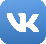      http://trehgorka.istochnikrazvitiya.ru                                                                                                                              +7(495)743-47-95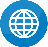 
                              Расписание занятий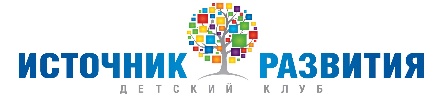 Предварительная запись на занятия обязательна!!!Расписание 4-5 летРасписание 4-5 летРасписание 4-5 летРасписание 4-5 летРасписание 4-5 летРасписание 4-5 летРасписание 4-5 летРасписание 4-5 летЗанятияПнВтСрЧтПтСбВсИграйка(подготовка к школе)17:0017:0012:00 Отмечайте день рождения!!!Робототехника16:00 Отмечайте день рождения!!!Энциклопедия 17:00 17:0017:00 Отмечайте день рождения!!!Музыка 10:00 10:00 Отмечайте день рождения!!!Ритмика Отмечайте день рождения!!!ГКП 9:00  -13:009:00  -13:009:00  -13:009:00  -13:009:00  -13:00 Отмечайте день рождения!!!Английский язык17:0017:00 Отмечайте день рождения!!!Живопись 16:00 16:00 16:00 16:00 12;15;17:00 Отмечайте день рождения!!!Творчество11:00;18:0011:00;17:0011:00;18:0011:00;17:00 11:0012;15;17:00 Отмечайте день рождения!!!Театр 12:00 12:00Гитара 9;10;11:00